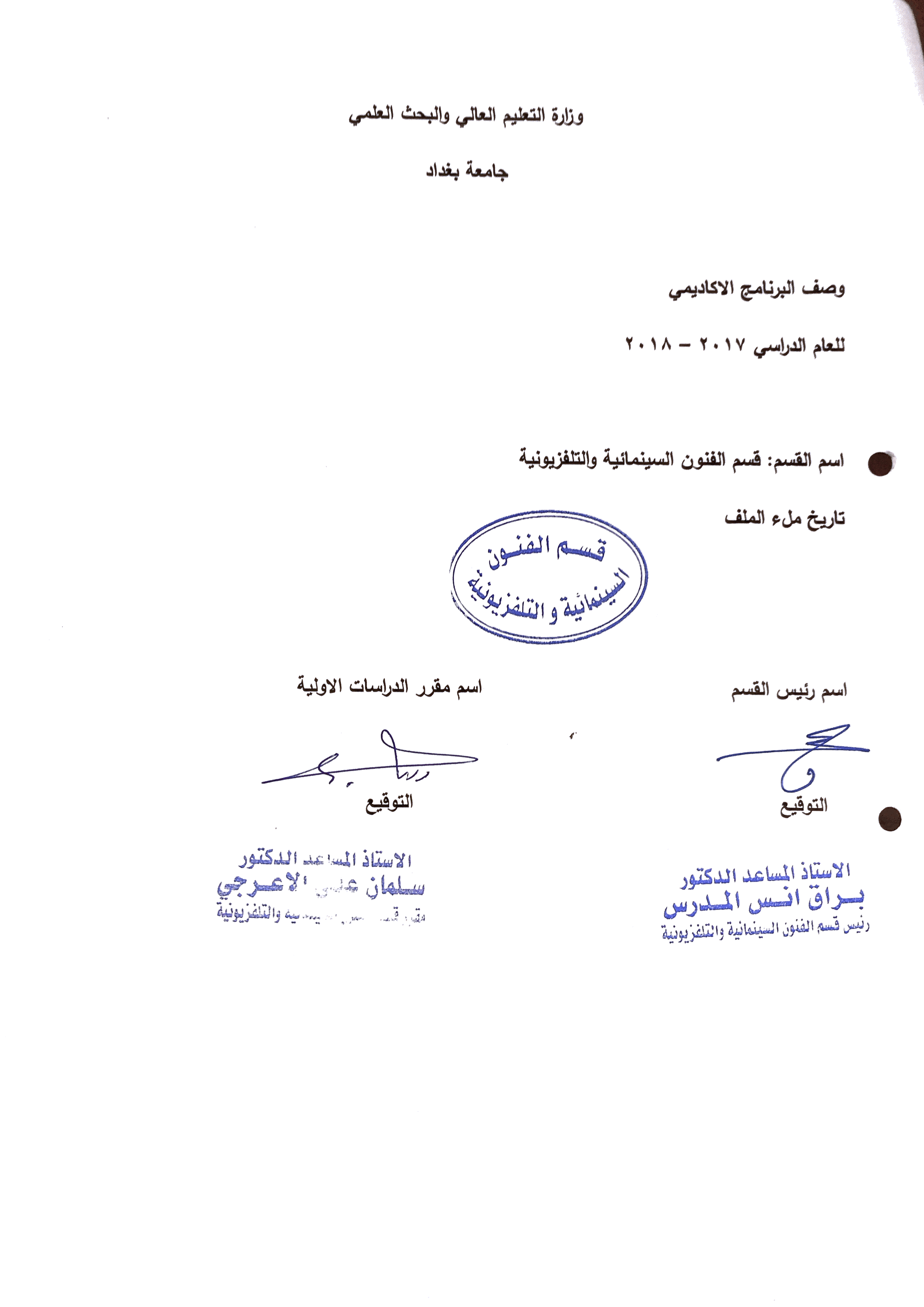 وصف تصميم المنطق الرقميوصف المقررالمؤسسة التعليميةكلية الفنون الجميلةالقسم الجامعي / المركزقسم الفنون السينمائية والتلفزيونيةاسم / رمز المقررتأريخ السينما والتلفزيون اشكال الحضور المتاحةطلبة الدراسة الصباحية والمسائية / قسم الفنون السينمائية والتلفزيونيةالفصل / السنةفرع الاخراج ، فرع المونتاج ، فرع السيناريو ، فرع التصوير / المرحلة الثالثة عدد الساعات الدراسية (الكلي)60 ساعة دراسيةتاريخ اعداد هذا الوصف2018 ـــــ 2019اهداف المقررتعليم الطلبة أهمية نشوء السينما في العالم ، والوطن العربي ، وبدايات الفيلم الصامت وإنتقاله من مرحلة التصوير الفوتوغرافي الى مرحلة الصناعة وتطوره الى مرحلة السينما التي تقتضي عدة أساسيات مهمة كالصوت والتصوير والإضاءة والمونتاج ، فضلا عن تطور كتابة القصة الى سيناريو ، وأهم المدارس والمخرجين الذين إهتموا في تطوير صناعة الفيلم السينمائي  الاهداف المعرفية أ 1: تعليم الطلبة مراحل نشوء الفيلم السينمائي من مرحلة التصوير الفوتوغرافي الى صناعة السينما ، وأهم الأفلام والمخرجين وأساليبهم المختلفة . الاهداف المهارتية الخاصة بالمقررب 1 – شروحات نظرية لكل موضوع ، ثم المشاهدة من خلال تعليم وتوجيه الطلبة نحو مشاهدة وتحليل نماذج مختلفة من الأفلام على تأريخ السينما .طرائق التعليم والتعلمشرح نظري وتنظيري لكل موضوع إسبوعيا داخل القاعة ومناقشته ، مع مشاهدة نماذج فيلمية وتحليلها .طرائق التقييمامتحان نظري: بواقع امتحانين في كل  فصلج – الاهداف الوجدانية والقيميةج 1طرائق التعليم والتعلمطرائق التقييمد- المهارات العامة والتأهيلية المنقولة (المهارات الاخرى المتعلقة بقابلية التوظيف والتطور الشخصي)يقوم الطالب بتقديم نماذج مختارة من الأفلام حسب المراحل الخاصة بصناعة السينما وتطورها .الاسبوعالساعاتمخرجات التعلم المطلوبةاسم الوحدة / المساق او الموضوعطريقة التعليمطريقة التقييم2إختراع الآلة والصور المتحركة محاضرة نظريةتقديم بيبر واسئلة مباشرة2التجارب الأولى لنشوء السينما محاضرة نظريةتقديم بيبر واسئلة مباشرة2لويس لومييرمحاضرة نظريةتقديم بيبر واسئلة مباشرة2جورج ميلييهمحاضرة نظريةتقديم بيبر واسئلة مباشرة2	السينما الروسية / تجارب كوليشوفمحاضرة نظريةعرض نماذج فيلمية مختارة وتحليلها2            سيرجيه آيزنشتين محاضرة نظريةعرض نماذج فيلمية مختارة وتحليلها2بودوفكينمحاضرة نظريةعرض نماذج فيلمية مختارة وتحليلها2السينما الأمريكية / بورتر محاضرة نظرية عرض نماذج فيلمية مختارة وتحليلها2السينما الأمريكية / كريفيثمحاضرة نظرية عرض نماذج فيلمية مختارة وتحليلها2شارلي شابلنمحاضرة نظرية عرض نماذج فيلمية مختارة وتحليلها2دخول الصوت الى السينمامحاضرة نظرية عرض نماذج فيلمية مختارة وتحليلها2أبرز الأفلام الناطقةمحاضرة نظريةتقديم بيبر واسئلة مباشرة2الواقعية / نظرة تأريخيةمحاضرة نظريةتقديم بيبر واسئلة مباشرة2الواقعية الإيطالية / المرحلة الأولىمحاضرة نظرية تقديم بيبر واسئلة مباشرة2الواقعية الجديدة / أبرز الأفلاممحاضرة نظريةتقديم بيبر واسئلة مباشرة2روبرتو روسوليني / حياته وأفلامهمحاضرة نظرية عرض نماذج فيلمية مختارة وتحليلها2مايكل أنجلو أنطونيوني / حياته وأفلامهمحاضرة نظريةعرض نماذج فيلمية مختارة وتحليلها2فيتوريو دي سيكا / حياته وأفلامهمحاضرة نظريةعرض نماذج فيلمية مختارة وتحليلها2فريدريكو فلليني / حياته وأفلامهمحاضرة نظرية عرض نماذج فيلمية مختارة وتحليلها2السينما في الوطن العربي ( نظرة تأريخية ) محاضرة نظرية تقديم بيبر واسئلة مباشرة2السينما في العراقمحاضرة نظريةعرض نماذج فيلمية مختارة وتحليلها2السينما في مصرمحاضرة نظريةعرض نماذج فيلمية مختارة وتحليلها2السينما في المغربمحاضرة نظرية عرض نماذج فيلمية مختارة وتحليلها2السينما في سورية ولبنان محاضرة نظريةعرض نماذج فيلمية مختارة وتحليلهاالكتب المقررة المطلوبةالمراجع الرئيسية (المصادر):تأريخ السينما في العالم + تأريخ السينما في الوطن العربي + تأريخ السينما في أوربا . أ. الكتب والمراجع التي يوصي بها  : سلسلة المجلات السينمائية العربية القديمة + سلسلة المجلات السينمائية العالمية القديمة + سلسلة المجلات السينمائية العالمية والعربية الحديثة + فهم السينما + اللغة السينمائية .ب. المراجع الالكترونية، مواقع الانترنيت:موقع كلية الفنون الجميلة + موقع ويكبيديا + مواقع تخصصية عن السينما + موقع IMDB .